À Exma. Sra. Deputada Clarissa GarotinhoAutora do Projeto de Lei n. 300/21Câmara dos DeputadosBrasília – Distrito FederalAssunto: Manifestação de apoio ao Projeto de Lei n. 300/21. Inclusão do Ano Novo chinês no calendário nacional.Senhora Deputada.Cumprimentando-a cordialmente, o Instituto Sociocultural Brasil/China (Ibrachina) manifesta apoio ao Projeto de Lei n. 300/21, em trâmite na Câmara dos Deputados, que inclui o Ano Novo chinês no calendário nacional de datas comemorativas. Considerando que a integração sociocultural detém papel essencial no aperfeiçoamento das relações bilaterais sino-brasileiras, é de se notar que a China é a principal parceira comercial do Brasil há 12 (doze) anos consecutivos. Os números relacionados ao fluxo de comércio internacional e de investimentos entre o Brasil e a China são alvissareiros, nas mais diversas áreas. Em 2020, ano de pandemia e notória crise econômica, a China contribuiu com cerca de 2/3 do superávit comercial brasileiro.Além disso, mais de 1/3 de todo o fluxo de exportação do Brasil vai para a China. Ainda assim, é latente o potencial de ampliação do fluxo diverso de negócios e das transações multissetoriais sino-brasileiras, sobretudo ante às novas oportunidades de inovação e tecnologia.Não obstante, na esteira da exitosa parceria comercial sino-brasileira, destaca-se a fraterna e solidária integração social e amizade entre os povos, e, assim, a oportunidade de conhecimento da cultura milenar chinesa.Nesse sentido, importa destacar que o Ibrachina promoveu no Congresso Nacional a Exposição Multimídia “Ano Novo Chinês – 2021, O Ano do Boi de Metal”, sediada no Espaço Mário Covas da Câmara dos Deputados, entre os dias 12 a 26 de fevereiro. A ação contou com o apoio do corpo diplomático chinês, da OAB Nacional - por meio da Coordenação Brasil/China - e de diversas frentes e grupos parlamentares do Poder Legislativo Federal.Tal como o projeto de lei, a exposição - que também marcou o lançamento de um selo postal com a mesma temática em parceria com os Correios - valoriza as festividades mais importantes do calendário chinês e uma das mais antigas celebrações do mundo.No calendário lunar chinês, o ano novo de 4719 - que corresponde ao ano de 2021 no calendário gregoriano - começou em 12 de fevereiro, e as festividades se estendem por duas semanas. Segundo a tradição, cada ano do zodíaco chinês, além do animal, também é definido por um dos cinco elementos da natureza. Em 2021, o boi representa a ordem, disciplina e adaptação, enquanto o metal simboliza o trabalho árduo e a prosperidade. Sendo assim, o Boi de Metal remete a um tempo de prosperidade, trabalho e superação. Em todo esse contexto, é indiscutível a grande importância da China para o desenvolvimento do Brasil. A parceria entre as duas nações se demonstra ainda mais decisiva no desafiador processo atual de retomada da economia.Sem mais para o instante, reiteramos a nossa manifestação de apoio e nos colocamos à disposição para colaborar com o que se fizer necessário.	Atenciosamente,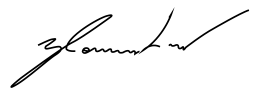 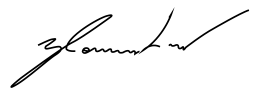 Thomas Law
Presidente do Instituto Sociocultural Brasil/China (Ibrachina); da Coordenação Nacional das Relações Brasil/China (CNRBC) e da Comissão Especial Brasil / Organização das Nações Unidas de Integração Jurídica e Diplomacia Cidadã para a Agenda 2030 de Desenvolvimento Sustentável (CEBRAONU), ambas do Conselho Federal da Ordem dos Advogados do Brasil; e Vice-Presidente do Conselho Consultivo do Comitê de Crise, instituído no Congresso Nacional pela FrenCOMEX.Ofício n. 009/2021-PR.Brasília, 08 de março de 2021.